LESSON DEVELOPMENT THREE DRAWING THE HANDS ON THE CLOCK FACE Reference book – New Method Mathematics Book 1.Instructional Materials 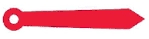 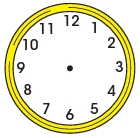 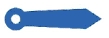 STAGE/TIMETEACHER’S ACTIVITIESLEARNER'S ACTIVITIES – MIND/HANDS ONLEARNING POINTSLEARNING POINTSStep 1Introduction – Introductory Activities (5 minutes)Asks pupils – Which of these represent  minutes or hours hand?Linking the Previous knowledge to the new lesson Linking the Previous knowledge to the new lesson Step 2 Development (5 minutes) Grouping1. Groups the learners into four groups – A, B, C, and D. 2. Guide the learners to choose a leader and secretary for your group. 3. Gives each group learning materials – clocks, a cut color cardboard to represent blue minutes hand and red hours hand. Color pens. 1. Belong to a group. 2. Choose their leader and secretary. 3. Received learning materials for their group. Learner’s group, leader and secretary confirmed.Learner’s group, leader and secretary confirmed.Step 3Development – Groups Activities (5 minutes)Guides asks pupils to  – Draw the minutes and hours hands on clock face. Drawing clock face with time Drawing clock face with time Step 4Development – Groups Activities and Presentation (15 minutes)Guides pupils to – Put the minutes hand on 12 and hours hand on 7 on the clock face.Do the same with other clock faces. 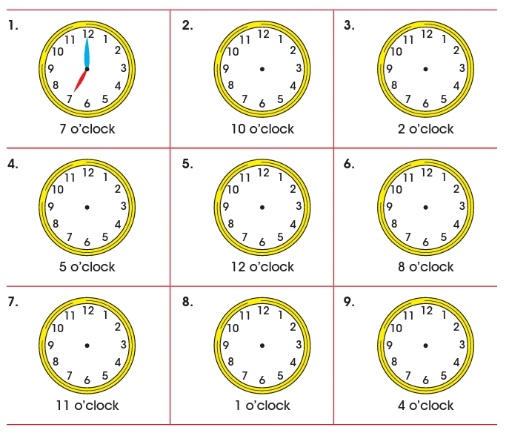 Showing time on clock faces. Showing time on clock faces. Step 5Conclusion(10 minutes)To conclude the lesson, the teacher revises the entire lesson and ask the key questions.     The learners listen, ask and answer questions.Lesson Evaluation and Conclusion 